Publicado en Madrid el 26/11/2019 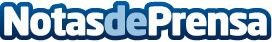 CeX celebra el Black Friday pagando un 10% más a sus clientesEn todas las compras de juegos para la PS4 entre el 25 y el 29 de noviembreDatos de contacto:Sara RodríguezALLEGRA COMUNICACION91 434 82 29Nota de prensa publicada en: https://www.notasdeprensa.es/cex-celebra-el-black-friday-pagando-un-10-mas Categorias: Nacional Telecomunicaciones Marketing Juegos Consumo http://www.notasdeprensa.es